V4 – Saugheber - ModellMaterialien: 	2 Rundkolben, 2 Stative, durchsichtiger SchauchChemikalien:	gefärbtes WasserDurchführung:	Wie in der Abbildung unten zu sehen wird der linke (Ausgangs-)Rundkolben höher angebracht und mit Wasser gefüllt. Der Schlauch wird als Verbindung der beiden Rundkolben verwendet.Das Wasser wird in den Schlauch gesaugt, bis es den höchsten Punkt des Schlauches überwunden hat und schnell wieder in den rechten (End-) Rundkolben gesteckt.Beobachtung:	1. Das Wasser bleibt im linken Rundkolben.	2. Das ganze Wasser des Ausgangsrundkolbens fließt in den End-Rundkolben.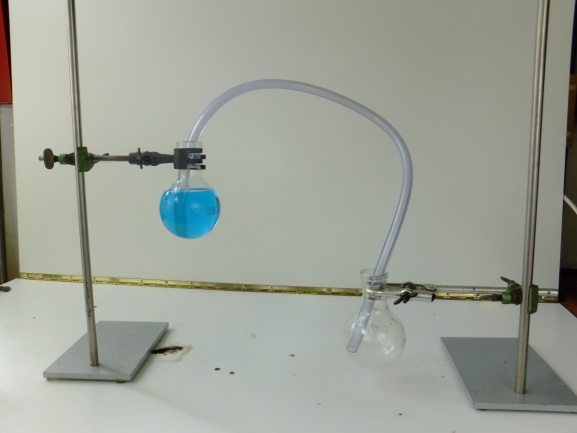 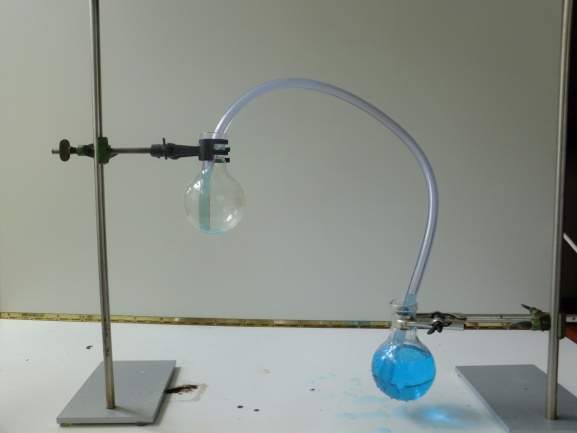 Abb 1: Saugheber-ModellDeutung:	Der „Berg“, der durch den Schlauch gebildet wird, kann als Energieberg gesehen werden, der überwunden werden muss. 	Der Versuch zeigt, dass das Produkt (Wasser im linken Anfangs-Rundkolben) aktiviert werden muss (Ansaugen des Wassers in den Schlauch), um zum Edukt reagieren zu können (Wasser gelangt in den End-Rundkolben).Entsorgung:	Das durch Lebensmittelfarbe gefärbte Wasser kann über den Abfluss entsorgt werden.Literatur:	Tausch, M. und von Wachtendonk, M. (1996). Chemie – Stoffe Formel Umwelt. C. C. Buchners Verlag, Bamberg, S. 37.GefahrenstoffeGefahrenstoffeGefahrenstoffeGefahrenstoffeGefahrenstoffeGefahrenstoffeGefahrenstoffeGefahrenstoffeGefahrenstoffeWasser Wasser Wasser H: -H: -H: -P: -P: -P: -LebensmittelfarbeLebensmittelfarbeLebensmittelfarbeH: -H: -H: -P: -P: -P: -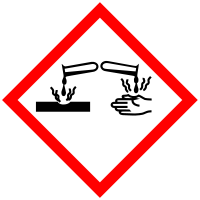 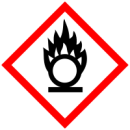 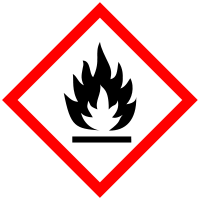 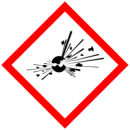 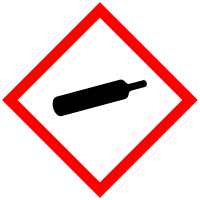 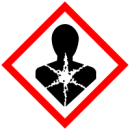 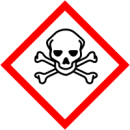 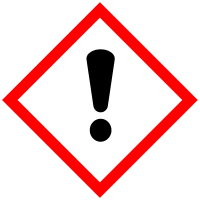 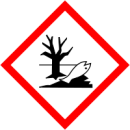 